RICHMOND RECREATIONPUMPKIN CARROT BITESDOG TREATSSUPPLIES:-3/4 CUP OF CANNED PUMPKIN (GET KIND ONLY HAS PUMPKIN IN IT)-1 EGG SLIGHTLY BEATEN-14 CUP SHREDDED CARROTS1 CUP WHOLE WHEAT FLOUR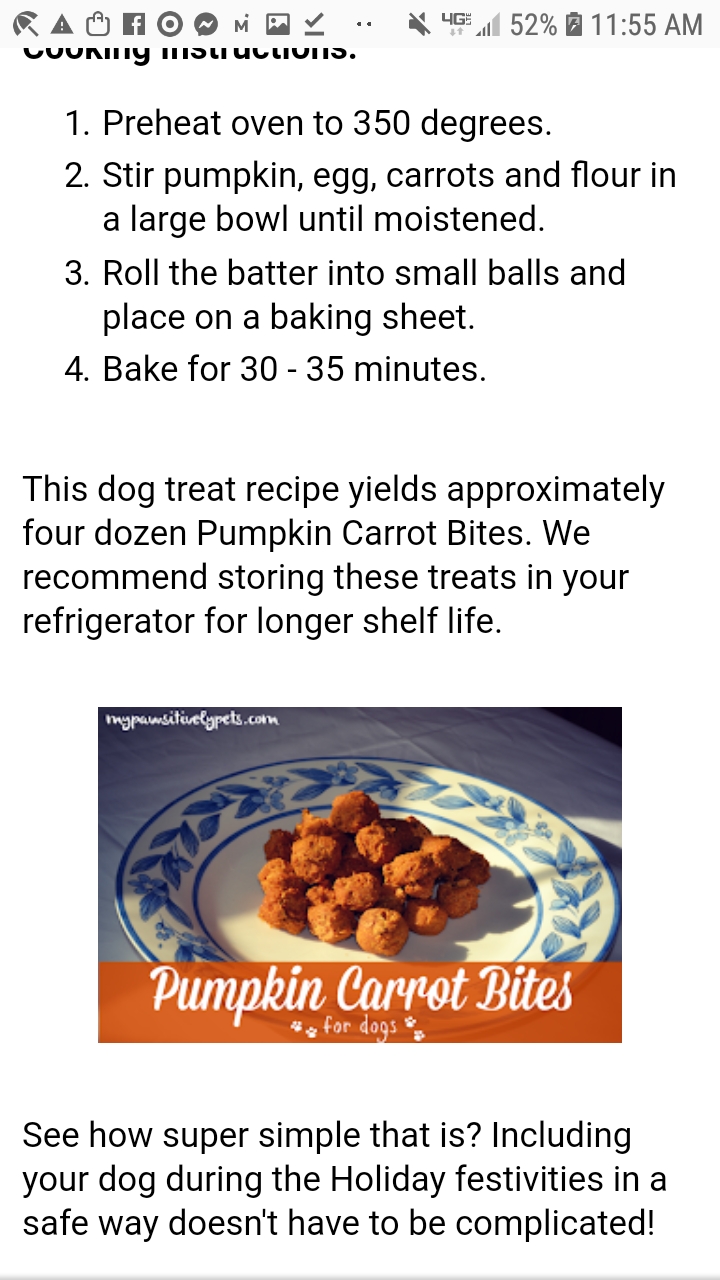 DIRECTIONS:-PREHEAT OVEN AT 350 DEGREES-STIR PUMPKIN, EGG, CARROTS AND FLOUR IN LARGE BOWL UNTIL MOISTENED-ROLL BATTER INTO SMALL BALLS, PUT ON BAKING SHEET-BAKE FOR 30-35 MINUTESMORE INFO.CAN BE FOUND AT:WWW.MYPAWSITIVELYPETS.COM